United States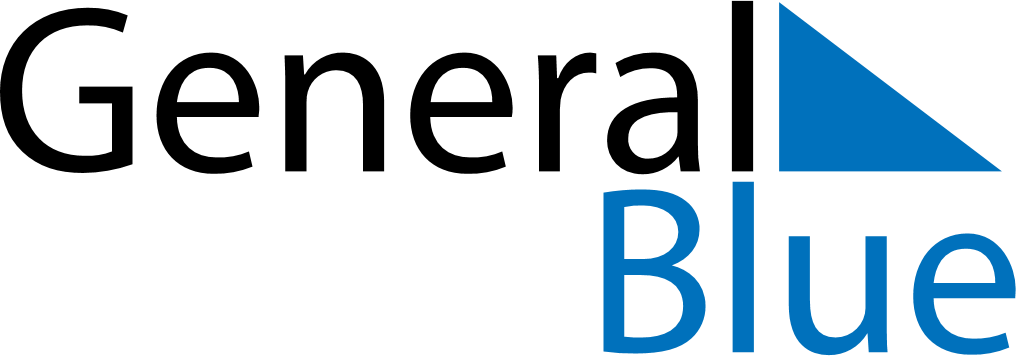 United StatesUnited StatesUnited StatesUnited StatesUnited StatesUnited StatesUnited StatesOctober 2025October 2025October 2025October 2025October 2025October 2025October 2025October 2025MondayTuesdayWednesdayThursdayFridaySaturdaySunday12345678910111213141516171819202122232425262728293031November 2025November 2025November 2025November 2025November 2025November 2025November 2025November 2025MondayTuesdayWednesdayThursdayFridaySaturdaySunday123456789101112131415161718192021222324252627282930December 2025December 2025December 2025December 2025December 2025December 2025December 2025December 2025MondayTuesdayWednesdayThursdayFridaySaturdaySunday12345678910111213141516171819202122232425262728293031 Oct 13: Columbus DayOct 31: HalloweenNov 11: Veterans DayNov 27: Thanksgiving DayNov 28: Day after Thanksgiving DayDec 24: Christmas EveDec 25: Christmas DayDec 31: New Year’s Eve